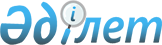 Монополияға қарсы саясат жөнiндегi мемлекетаралық кеңестегi Қазақстан Республикасы Yкіметiнiң өкiлеттi өкiлдерi туралы
					
			Күшін жойған
			
			
		
					Қазақстан Республикасы Үкіметінің 2003 жылғы 25 қарашадағы N 1174 Қаулысы. Күші жойылды - Қазақстан Республикасы Үкіметінің 2008 жылғы 11 қыркүйектегі N 838 Қаулысымен

       Күші жойылды - Қазақстан Республикасы Үкіметінің 2008.09.11  N 838 Қаулысымен.       2000 жылғы 25 қаңтардағы Монополияға қарсы келiсiлген саясат жүргiзу туралы шарттың  4-бабына сәйкес, Қазақстан Республикасының Үкiметi қаулы етеді: 

      1. Ерболат Асқарбекұлы Досаев Монополияға қарсы саясат жөнiндегi мемлекетаралық кеңестегi Қазақстан Республикасы Үкiметiнiң өкiлеттi өкiлi мiндетiнен босатылсын. 

      2. Қазақстан Республикасы Табиғи монополияларды реттеу және бәсекелестiктi қорғау жөнiндегi агенттiгiнiң төрағасы Ораз Әлиұлы Жандосов (келiсiм бойынша) және Қазақстан Республикасының Табиғи монополияларды реттеу және бәсекелестiктi қорғау жөнiндегi агенттiгi төрағасының орынбасары Бақытжан Әбдiрұлы Сағынтаев (келiсiм бойынша) Монополияға қарсы саясат жөнiндегi мемлекетаралық кеңестегi Қазақстан Республикасы Үкiметiнiң өкiлеттi өкiлдерi болып тағайындалсын. 

      3. "Тәуелсiз Мемлекеттер Достастығына қатысушы мемлекеттердiң Монополияға қарсы саясат жөнiндегi мемлекетаралық кеңесiндегi Қазақстан Республикасы Үкiметiнiң өкiлеттi өкiлдерi туралы" Қазақстан Республикасы Yкiметiнiң 2002 жылғы 12 мамырдағы N 514  қаулысының күшi жойылды деп танылсын. 

      4. Осы қаулы қол қойылған күнiнен бастап күшiне енедi.       Қазақстан Pecпубликасының 

      Премьер-Министрі 
					© 2012. Қазақстан Республикасы Әділет министрлігінің «Қазақстан Республикасының Заңнама және құқықтық ақпарат институты» ШЖҚ РМК
				